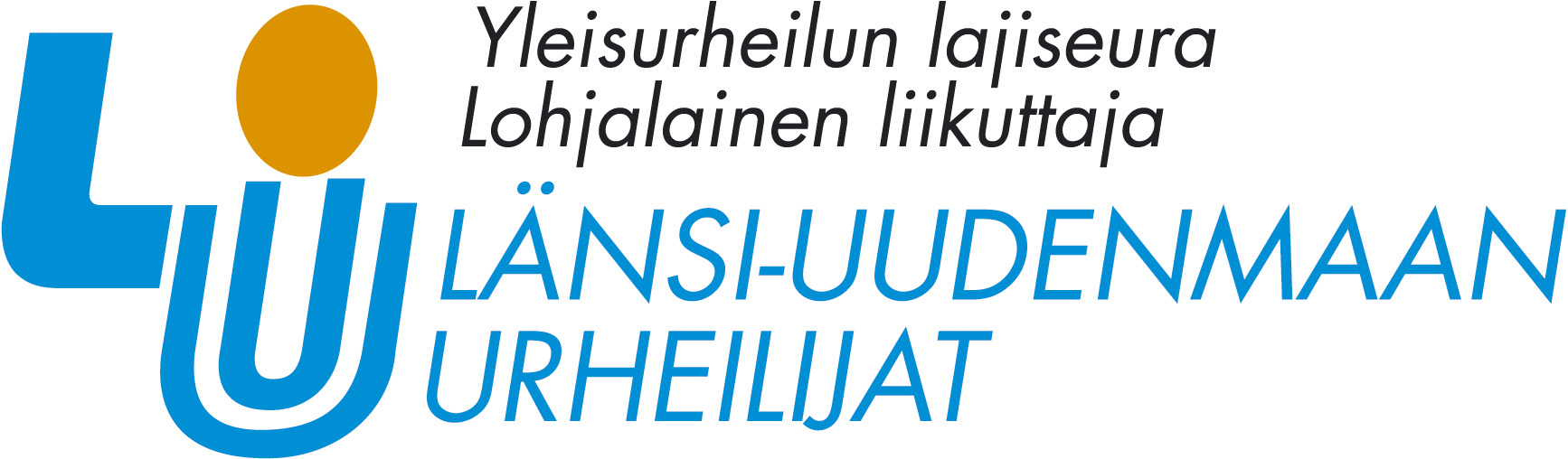 Länsi-Uudenmaan Urheilijat 			SITOUTUMINEN OHJAAJAKSISitoudun toimimaan vastuullisena ohjaajana/valmentajana ja työntekijänä Länsi-Uudenmaan Urheilijat ry:ssä.Toimin ________________________________-ryhmässä	Vastuuohjaajana/valmentajanaApuohjaajana/valmentajanaKoulutukseni	Sisäinen koulutus		NuorisovalmentajatutkintoLasten YU-ohjaaja kurssi		Valmentajatutkinto	Nuorten YU-ohjaaja kurssi		Muu, mikä? _____________________________Korvaus ohjauskerrasta: ____________________________________________Olen saanut ohjaajakansion, jossa on kattavat ohjeet yleisurheilukouluohjaajalle. Olen tutustunut kansion sisältöön ja ymmärtänyt kaikki kohdat.  Jos minua askarruttaa jokin asia koskien ohjaustoimintaa, pyydän apua aikailematta nuorisopääliköltä tai valmennuspäälliköltä.Työskennellessäni LUU:n ohjaajana…Tiedostan ohjaajan merkittävän kasvatusvastuun ja esimerkkiroolinolen iloinen, motivoiva ja auttava ohjaaja kaikille lapsilletulen ajoissa ohjauspaikallesuunnittelen harjoitukset huolellaYhteiset pelisäännöt (ryhmän sisäiset sekä ohjaajan ja LUU:n väliset) Olen lukenut ohjaajakansion ja ymmärtänyt sen sisällönPidän omalle ryhmälleni pelisääntökeskustelun syksyisin ja keväisin (vastuuohjaajat)Annan 100% panokseni ohjaustoiminnalle ja haluan taata lapsien viihtyvyyden harjoituksissakommunikoin muiden ohjaajien kanssatiedotan vanhempia/ikäryhmävastaavia (vastuuohjaajat päävastuussa)huolehdin, että nettisivuilla ryhmäni sivuilla on oikeelliset tiedot (vastuuohjaajat)osallistun ohjaajapalavereihinhaluan kehittyä ohjaajana ja osallistun koulutuksiinpalautan ohjaajaparini kanssa tehdyt harjoitussuunnitelmat nuorisopäällikölle kulukorvaustositteen yhteydessä (edellytys korvauksen maksamiselle)Allekirjoituksella vahvistan sitoutumiseni vastuuntuntoisena ohjaajana/valmentajana_______________________________________________	_______________________________________________Ohjaajan allekirjoitus			Valmennuspäällikön allekirjoitus______________________ ___ . ___  / 20___	_______________________________________________Paikka ja aika				Nuorisopäällikön allekirjoitus